PEMANFAATAN MEDIA SOSIAL INSTAGRAM SEBAGAI MEDIA PROMOSI ONLINESHOP(Studi Deskriptif Kualitatif Pemanfaatan Media Sosial Instagram Sebagai Media Promosi Pada Onlineshop @ Barbiezhaa di Cianjur)Oleh:Novi Hadiantiningsih132050115SKRIPSIUntuk Memperoleh Gelar Sarjana Pada Program Studi Ilmu Komunikasi Fakultas Ilmu Sosial dan Ilmu Politik Universitas Pasundan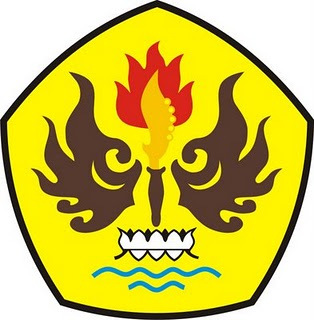 FAKULTAS ILMU SOSIAL DAN ILMU POLITIKUNIVERSITAS PASUNDANBANDUNG2017